Please see the information below on the location of the Accommodation Office.The Accommodation Office is located in the main hospital building. To reach the Accommodation Office go through the main entrance and up the escalators. Go past the stairs to the restaurant and down the main corridor.  Go down the main corridor until you see the sign for X-Ray Central, Acute Stroke & Rehab Unit and Wards 34 & 35, turn left down that corridor. Follow the corridor down to the Acute Stroke Rehab Unit sign where you will turn right. Go up the stairs to the first floor where you will find Wards 34 & 35, turn left, and go to the door marked Facilities, Services & Emergency Planning. A member of the Accommodation Office will need to let you through the door if you do not have a badge or it does not grant you access. Please ring: 01253 (9) 53772Once inside turn left and go down the corridor until you reach the Facilities Training Room door. Turn left here.Follow the corridor round until you reach the Accommodation Office at the end. 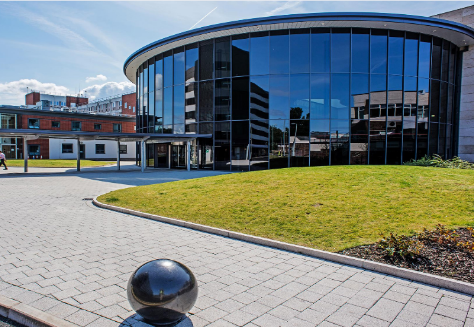 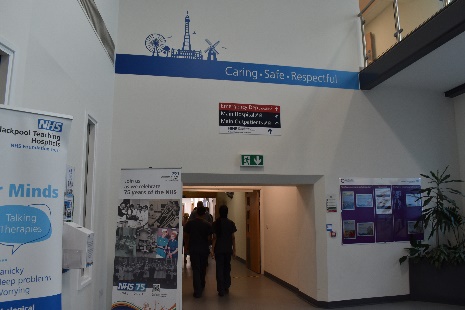 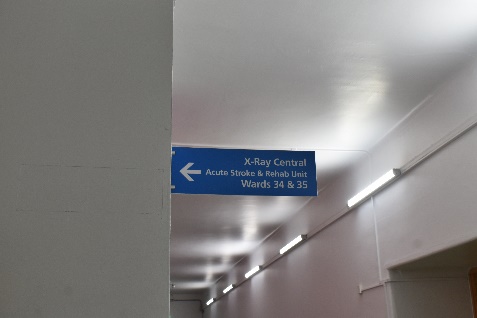 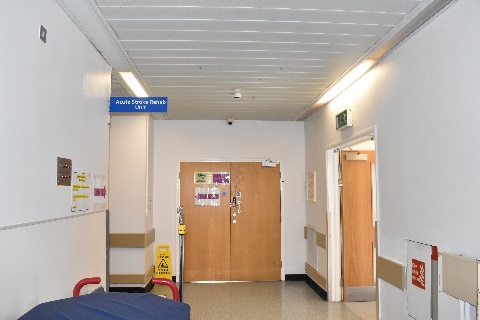 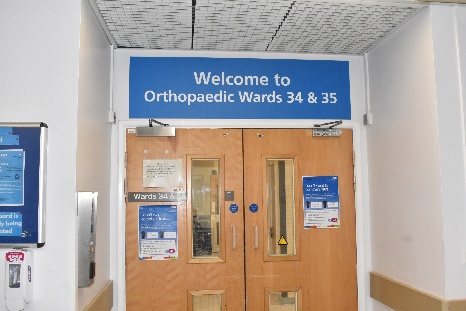 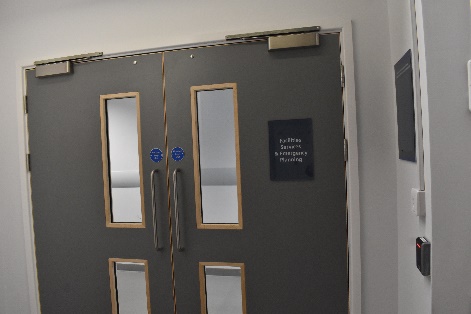 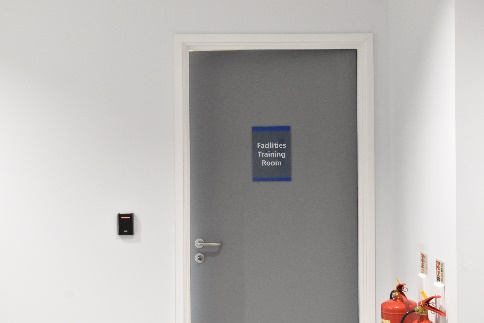 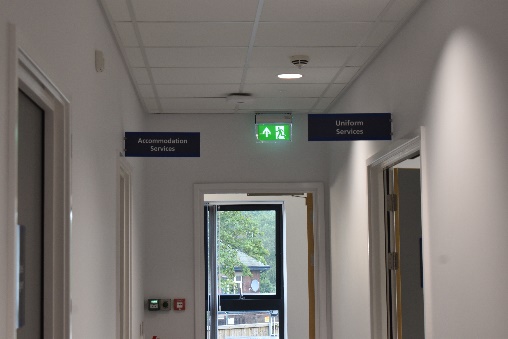 